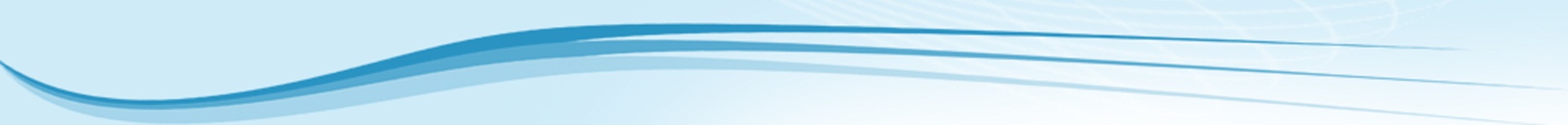 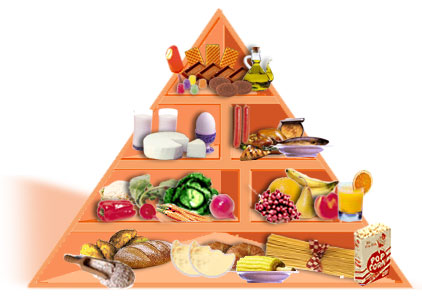 הנחיות למורההנחיות למורהנושאבניית תפריט בריא.קהל היעדכיתות ז'-ח'מטרות בתחום התוכןהקניית אוצר מילים בנושא האוכלכתיבת תפריט בריא תוך שימוש באוצר המילים הנרכש.
הרכבת סל מאכלים בריאים מתוך התפריט האישי,  לארוחת בוקר שתיערך בכיתה.מטרות מידעניותאיתור מידע וארגונו בטבלההפקת מידע מסרטוניםיישומי מחשב: שימוש ב WORD-
יצירת תפריט אישי בריא בתוכנת ה -  Publisher
פרסום התפריט בפורום בית הספר.
הערכת תפריט עמית בפורום, בעזרת מחוון מצורף. האם התפריט בריא או לא.תהליך העבודההכרת אוכל בריא ולא בריא הכולל אוצר מילים מתאים לנושא האוכל הבריא.צפייה בסרטונים והשלמת טבלאות עם המידע הנדרש בכל טבלה.חיפוש תמונות,מאכלים בריאים לצורך בניית תפריט בריא.תוצר מצופהבניית תפריט בריא ב  Publisher. פרסום בפורום בית הספר. הערכת תפריט של עמית בפורום ביה"ס, לפי מחוון מצורף. הערכהמחוון להערכת תוצר למידה – בניית תפריט בריא.הערכת עמיתים בפורום ביה"ס.